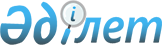 О дополнительном регламентировании порядка проведения собраний, митингов, шествий, пикетов и демонстраций в Буландынском районе
					
			Утративший силу
			
			
		
					Решение Буландынского районного маслихата Акмолинской области от 11 августа 2016 года № 6С-5/5. Зарегистрировано Департаментом юстиции Акмолинской области 15 сентября 2016 года № 5527. Утратило силу решением Буландынского районного маслихата Акмолинской области от 25 июня 2020 года № 6С-60/1
      Сноска. Утратило силу решением Буландынского районного маслихата Акмолинской области от 25.06.2020 № 6С-60/1 (вводится в действие со дня официального опубликования).

      Примечание РЦПИ.

      В тексте документа сохранена пунктуация и орфография оригинала.

      В соответствии со статьей 6 Закона Республики Казахстан от 23 января 2001 года "О местном государственном управлении и самоуправлении в Республике Казахстан", статьей 10 Закона Республики Казахстан от 17 марта 1995 года "О порядке организации и проведения мирных собраний, митингов, шествий, пикетов и демонстраций в Республике Казахстан", Буландынский районный маслихат РЕШИЛ:

      1. Дополнительно регламентировать порядок проведения собраний, митингов, шествий, пикетов и демонстраций в Буландынском районе согласно приложению.

      2. Признать утратившим силу решение Буландынского районного маслихата "О дополнительном регламентировании порядка проведения мирных собраний, митингов, шествий, пикетов и демонстраций в Буландынском районе" от 24 декабря 2014 года № 5С-34/5 (зарегистрировано в Реестре государственной регистрации нормативных правовых актов № 4626, опубликовано 20 февраля 2015 года в газете "Бұланды Таңы" и 20 февраля 2015 года в газете "Вести Бұланды жаршысы").

      3. Настоящее решение вступает в силу со дня государственной регистрации в Департаменте юстиции Акмолинской области и вводится в действие со дня официального опубликования.
      "СОГЛАСОВАНО"
      11 августа 2016 года Дополнительный порядок проведения собраний, митингов, шествий, пикетов и демонстраций в Буландынском районе
      1. Определить местом проведения собраний и митингов в городе Макинск:

      центральная площадь, улица Некрасова,19.

      Определить маршрут проведения шествий и демонстраций в городе Макинск:

      от пересечения улиц Габдуллина и Сейфуллина до пересечения улицы Некрасова,19.

      2. В местах проведения собраний, митингов, шествий, пикетов и демонстраций не допускается:

      1) распитие алкогольных напитков, употребление наркотических средств, психотропных веществ, их аналогов, прекурсоров;

      2) использование транспарантов, лозунгов, иных материалов (визуальных, аудио/видео), а также публичные выступления, содержащие призывы к нарушению общественного порядка, совершению преступлений, а также оскорблений в адрес кого бы то ни было.

      3. В целях обеспечения общественного порядка и безопасности участников пикета:

      1) участники различных одиночных пикетов должны располагаться друг относительно друга на расстоянии не менее 50 метров или не быть в пределах прямой видимости.

      2) местные исполнительные органы могут разрешить проведение в один и тот же день и время, на одном и том же объекте не более 3-х одиночных пикетов.

      4. При пикетировании разрешается:

      1) стоять, сидеть у пикетируемого объекта;

      2) использовать средства наглядной агитации;

      3) выкрикивать краткие лозунги, слоганы по теме пикета.

      5. В случае получения отказа от акимата Буландынского района в проведении собрания, митинга, шествия, пикета и демонстрации или когда состоялось решение о его запрещении, уполномоченные (организаторы) незамедлительно принимают меры по отмене всех подготовительных мероприятий и по надлежащему оповещению об этом потенциальных участников.
					© 2012. РГП на ПХВ «Институт законодательства и правовой информации Республики Казахстан» Министерства юстиции Республики Казахстан
				
      Председатель 5 внеочередной
сессии

Б.Кажаканов

      Секретарь районного
маслихата

Ш.Кусаинов

      Аким Буландынского района

К.Испергенов
Приложение
к решению Буландынского
районного маслихата
от 11 августа 2016 года
№ 6С-5/5